TRaAM :  L’ORIENTATION POST BAC ST2S, UN PARCOURS DE RÉUSSITESe connaître pour mieux s’orienterLe présent document se constitue des documents professeur et du support élève. Vous trouverez dans la séance 1 des vidéos pédagogiques permettant l’analyse de deux parcours d’orientation d’anciens élèves de st2s devenus : éducatrice spécialisée et enseignant permettant de développer la compétence à s’orienter : « identifier et prendre en compte ses atouts et ses obstacles pour atteindre ses objectifs » .Dans la séance 2, une activité pour découvrir et développer ses compétences psychosociales pour construire son parcours d’orientation permettant de développer la compétence à s’orienter : « apprendre à se connaitre » SUPPORT PROFESSEUR(E)Voici un scénario pédagogique envisageable : En amont des activités proposées aux élèves :•	Présenter la méthode des chapeaux de Bono pour aider les élèves.Ressource professeur : https://www.lescahiersdelinnovation.com/les-six-chapeaux-de-bono/•	Constituer les groupes et attribuer un chapeau à chacun (proposition : 4 élèves par chapeau ; si classe entière couper la classe en deux et faire travailler chaque groupe sur une vidéo différente)Activité 1 : rappel consigne : Visionner la/les vidéo(s) et relever les éléments du parcours de l’étudiant(e) en lien avec le sujet qui vous a été attribué (pessimiste, optimiste, neutre, organisation, créativité…)•	Chapeau blanc : NEUTRALITE : Enoncer les faits, vision objective•	Chapeau rouge : LES EMOTIONS : décrire le ressenti (subjectif)•	Chapeau jaune : OPTIMISME : donner les avantages•	Chapeau noir : PESSISMISME : citer les risques, inconvénients, les points noirs•	Chapeau vert : CREATIVITE : donner les solutions possibles•	Chapeau bleu : ORGANISATION : on fait un bilan, on retient quoi ?Après avoir fait visionner la vidéo et pris des notes (une première fois), faire visionner à nouveau la vidéo aux élèves pour les aider à relever les éléments du parcours de l’étudiant en lien avec le sujet qui a été attribué (pessimiste, optimiste, neutre, organisation, créativité…)Pour la vidéo du document 2 : Léa ancienne élève de St2s qui a toujours voulu devenir éducatrice spécialisée mais qui avait des difficultés scolaires nécessitant un PAP. Elle a d’abord suivi une formation en BTS ESF pour ensuite suivre une formation d’éducatrice de jeunes enfants en alternance (école à Montpellier avec une structure en région parisienne) et atteindre son objectif.Proposition de corrigé : Pour la vidéo du document 3 :  SofianProposition de corrigé : Validation du contenu par l’enseignant(e) en passant dans les groupes avant réalisation et dépôt de la synthèse sur l’espace commun de la classe.Activité 2 :rappel consigne : Réaliser un document de synthèse à l’aide de l’outil numérique (logiciel de traitement de texte) et de vos prises de notes.Déposer votre synthèse sur l’espace commun puis nommer un rapporteur de groupe.Présenter votre travail au reste de la classePour aller + loin : possibilité de faire évaluer par les pairs la prestation orale de l’élève rapporteur. Utilisation d’une grille d’évaluation (cette évaluation pourrait être réalisée à titre d’exemple avec le logiciel wooclap (https://www.wooclap.com/fr/) et pourrait prendre en considération des critères similaires à ceux évalués lors de l’épreuve du Grand Oral tels que qualité orale, capter l’attention, la posture, qualité de la prise de parole en continu…)Activité 3 : rappelconsigne : réalisation d’un bilan répondant à la question : le parcours d’orientation se doit-il d’être établi dès aujourd’hui ?Le bilan peut être réalisé en utilisant un débat mouvant où les élèves devront argumenter leur positionnement.Un élève peut être nommé comme « preneur de note » afin de réaliser par la suite une trace écrite via le numérique (schéma via canva)Evaluation des activités (oralement ou par écrit avec par exemple juste une échelle de satisfaction : très bien- bien- pas bien à l’aide de carte de différentes couleurs)Mesurer la satisfaction de l’élève par rapport au contenu de la vidéo Mesurer la satisfaction des élèves par rapport au travail collaboratifQu’avez-vous appris ? Quelles sont les qualités nécessaires ?RESSOURCES DOCUMENTAIRESDOCUMENT 1 : LES  SIX CHAPEAUX DE BONO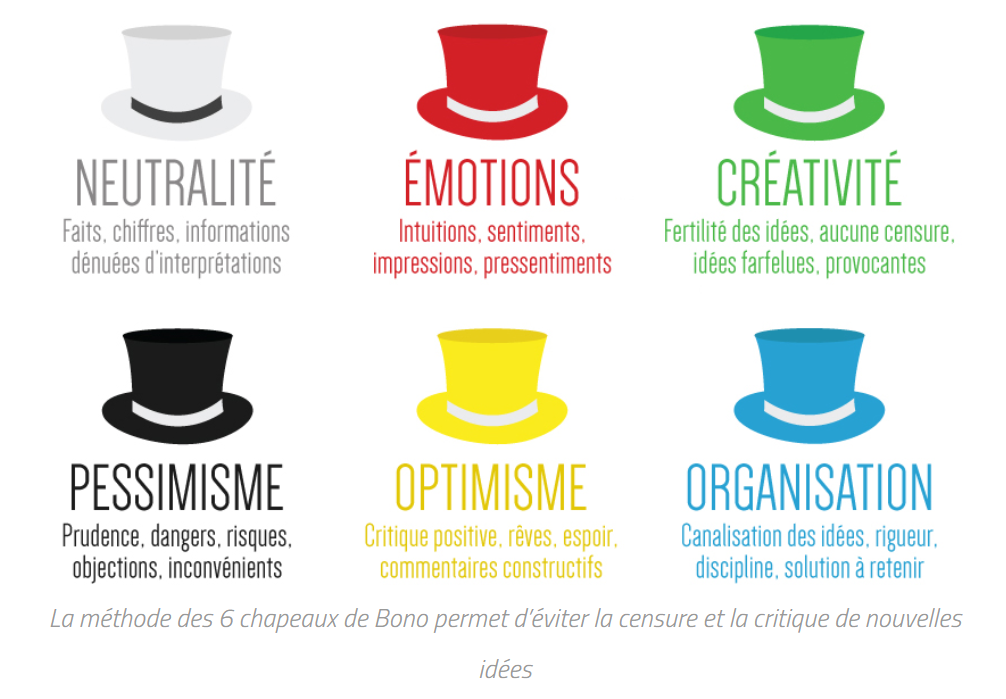 Jean Pierre Leachttps://www.lescahiersdelinnovation.com/les-six-chapeaux-de-bono/DOCUMENT 2 : TEMOIGNAGE D’UNE ANCIENNE ELEVE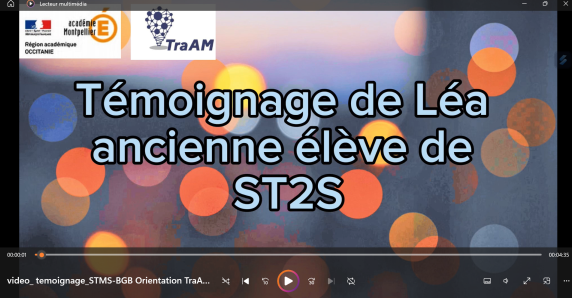 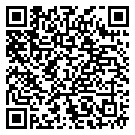 https://podeduc.apps.education.fr/video/34075-video_-temoignage_stms-bgb-orientation-traam-1-se-connaitre-pour-mieux-sorientermp4/DOCUMENT 3 : TEMOIGNAGE D’UN ANCIEN ELEVE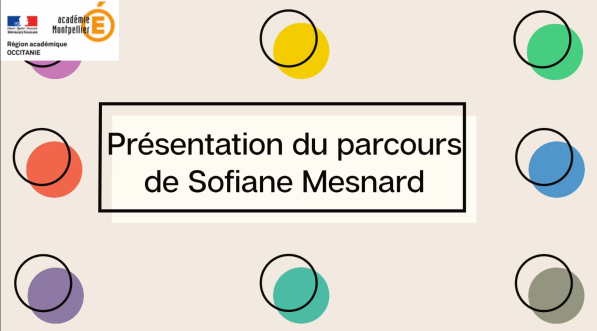 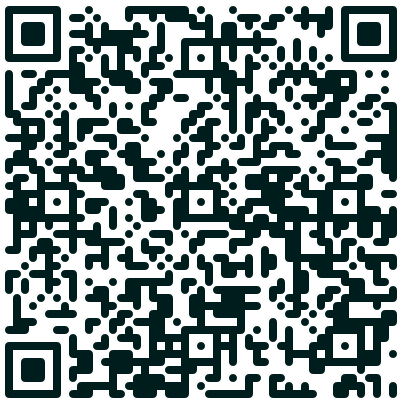 http://podeduc.apps.education.fr/video/45583-parcours-dorientation-dun-ancien-eleve-de-stss/SUPPORT ELEVEActivité 1 : 1/ Visionner la/les vidéo(s) et relever les éléments du parcours de l’étudiant(e) en lien avec le sujet qui vous a été attribué (pessimiste, optimiste, neutre, organisation, créativité…)Activité 2 :2/ Réaliser un document de synthèse à l’aide de l’outil numérique  logiciel de traitement de texte et vos prises de notes.3/  Déposer votre synthèse sur l’espace commun puis nommer un rapporteur4/ Présenter votre travail au reste de la classeActivité 3 :5/ Réalisation en groupe classe d’un bilan répondant à la question : la parcours d’orientation se doit-il d’être établi dès aujourd’hui ?RESSOURCES DOCUMENTAIRESDOCUMENT 1 : LES  SIX CHAPEAUX DE BONOJean Pierre Leachttps://www.lescahiersdelinnovation.com/les-six-chapeaux-de-bono/Chapeau blanc : NEUTRALITE : Enoncer les faits, vision objectiveChapeau rouge : LES EMOTIONS : décrire le ressent (subjectif)Chapeau jaune : OPTIMISME : donner les avantagesChapeau noir : PESSISMISME : citer les risques, inconvénients, les points noirsChapeau vert : CREATIVITE : donner les solutions possiblesChapeau bleu : ORGANISATION : on fait un bilan, on retient quoi ?DOCUMENT 2 : TEMOIGNAGE D’UNE ANCIENNE ELEVEPodEduc - Video_ Temoignage_Stms-Bgb Orientation Traam… (education.fr)DOCUMENT 3 : TEMOIGNAGE D’UN ANCIEN ELEVE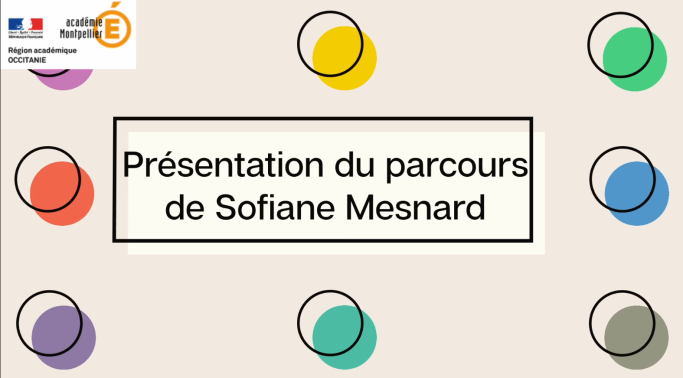 http://podeduc.apps.education.fr/video/45583-parcours-dorientation-dun-ancien-eleve-de-stss/TRaAM:L’ORIENTATION POST BAC ST2S, UN PARCOURS DE RÉUSSITESe connaître pour mieux s’orienter : SEANCE 2SUPPORT PROFESSEUR(E)Voici un scénario pédagogique envisageable : Activité 1 :  Visionner la vidéo interactive de présentation des Compétences psychosociales et prendre des notes .Activité 2 : Créer son compte Framindmap afin de travailler sa « boussole des CPS » et faire la synthèse des CPS en binômeActivité 3 :Proposer une carte mentale  commune à la classe, répertoriant les différentes CPS à travailler sur Framindmap.Activité 4 :Personnaliser sa boussole « carte mentale des CPS » en y associant une tâche à réaliser au cours de l’année : Exemple en lien avec l’orientation :CPS cognitive « capacité à faire des choix responsables » : travailler sur un Diagramme de Gantt ? à réaliser ou retroplanning pour atteindre l’objectif « trouver sa voie d’orientation »Diverses étapes : se connaitrefaire une recherche doc sur les études (durée JPO dates,..)avoir fait au moins 2 salons étudiantsavoir interviewé au moins 2 professionnelsfait 1 stage d’observationcompléter son CVlmavoir préparé son entretien ou oral identifier les freins à la réalisation du projet d’orientation (se loger ? bourse ?.)identifier les leviersRESSOURCES DOCUMENTAIRESDOCUMENT 1 : VIDEO interactive de présentation des CPS-IREPS Bretagne10 minutes sur… les Compétences Psychosociales (promotion-sante-bretagne.org)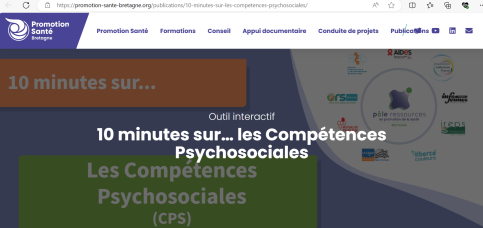 DOCUMENT 2 : « MA BOUSSOLE  des CPS »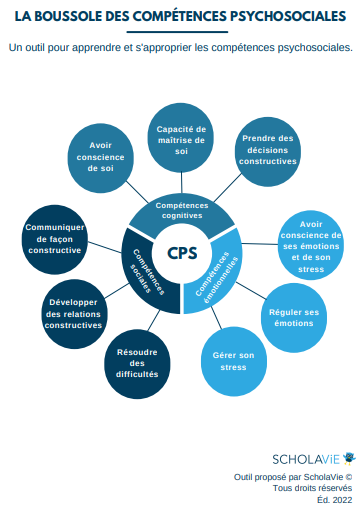 SUPPORT ELEVEActivité 1 :  Visionner la vidéo interactive de présentation des Compétences psychosociales et prendre des notes .Activité 2 : Créer son compte Framindmap afin de travailler sa « boussole des CPS » et faire la synthèse des CPS en binômeActivité 3 :Proposer une carte mentale commune à la classe, répertoriant les différentes CPS à travailler sur l’ENT ou le Drive.( cf Ma boussole des CPS)Activité 4 :Personnaliser sa boussole « carte mentale des CPS » en y associant une tâche à réaliser au cours de l’année : Exemple en lien avec l’orientation :CPS cognitive « capacité à faire des choix responsables » : travailler sur un Diagramme de Gantt ? à réaliser ou retroplanning pour atteindre l’objectif « trouver sa voie d’orientation »Diverses étapes : se connaitrefaire une recherche doc sur les études (durée JPO dates,..)avoir fait au moins 2 salons étudiantsavoir interviewé au moins 2 professionnelsfait 1 stage d’observationcompléter son CVlmavoir préparé son entretien ou oral identifier les freins à la réalisation du projet d’orientation (se loger ? bourse ?.)identifier les leviersRESSOURCES DOCUMENTAIRESDOCUMENT 1 : VIDEO interactive de présentation des CPS-IREPS Bretagne10 minutes sur… les Compétences Psychosociales (promotion-sante-bretagne.org)DOCUMENT 2 : « MA BOUSSOLE »Séance 1 :DuréeNiveauOutils numériquesObjectifsVisionnage vidéo  ancien étudiant+ analyse selon la méthode «  les chapeaux de Bono »Plusieurs vidéos disponibles1H30 1ère suggérée – exploitable en terminaleEn demi-groupe ou classe entièreVidéos témoignages anciens élèves ST2SENT- MoodleTableau/Mur collaboratif (digipad sur la digitale https://digipad.app)- dédramatiser l’orientation- prendre conscience qu’un parcours d’études longues peut se construire au fur et à mesure, sans être programmé pour cela- mettre en évidence la persévérance pour construire son projet d’étude ou d’orientationETAPESDEROULE DE LA SEANCEOUTILS NUMERIQUESMatériel1En amont : télécharger la ou les vidéos via la page TRaAMVidéos témoignages anciens élèves ST2SVidéo projecteur + ordinateur2En amont : créer un dossier numérique pour mettre en avant les différents points de vue de la vidéo ou une carte mentale communeENT : Moodle ou dossier partagéLa digitale : créer un digipadAccès internet + postes informatiques pour les élèves2En amont : créer un dossier numérique pour mettre en avant les différents points de vue de la vidéo ou une carte mentale communeSi ENT : Moodle ou dossier partagéCréer le dossier et sous dossier par chapeauDonner les droits de dépôtSi digipad Créer une colonne par chapeau,par groupe les élèves créent un document traitement de texte qu’ils viendront poster dans le digipad collectifMettre le digipad en  mode public, mode d’affichage : colonneTransférer le lien aux élèves pour qu’ils puissent déposer leur travailSi Mind42 https://mind42.com/:Créer un lien à partager aux élèvesAccès internet + postes informatiques pour les élèves3Mise en œuvre des activitésChapeau blanc : NEUTRALITE : Enoncer les faits, vision objectiveSeconde générale, bac ST2S, BTS ESF (stage en épicerie solidaire), Ecole de travailleurs sociaux. Diplômes : bac + bts + DE EJE. Rencontre de nb personnes (professeurs, formateurs), soutien de la familleChapeau rouge : LES EMOTIONS : décrire le ressenti (subjectif)Conquise,Soutenue par de nombreuses personnes, motivée, courageuse, ambitieuse, déterminée, envie d’apprendre/de s’informer, attente objectif possible quand on est motivéChapeau jaune : OPTIMISME : donner les avantagesAccompagnée (professeurs, famille, formateurs), a atteint son objectif quand on est motivée / déterminée.Chapeau noir : PESSISMISME : citer les risques, inconvénients, les points noirsDifficultés scolaires : attention en classe difficile + problème de compréhension des consignes. Les enseignants pas toujours à croire en elleChapeau vert : CREATIVITE : donner les solutions possiblesRéfléchir à son orientation, Assister à des conférences, prendre son temps, y croire et persévérer, anecdote BTS ESF (stage – choix public Jeune Enfant)Chapeau bleu : ORGANISATION : on fait un bilan, on retient quoi ?Parcours long, plusieurs diplômes, a avancé puis a reculé pour avancer à nouveau (reprise étude niveau post bac après bts), EpanouieChapeau blanc : NEUTRALITE : Enoncer les faits, vision objective3ème technologique avec un stage qui a permis de découvrir que le lien social est important -2ª générale et technologique avec des difficultés dans les matières scientifiques -1ère ST2S -Term ST2S : découverte de la BPH et la STSS-L1 Biologie Environnement (Unimes)-L2 Biologie (Unimes)-L3 Biotechnologies Métier de l'Enseignement (Umontpellier)-M1 MEEF 2d degré Biotechnologies option Biochimie Génie Biologique-M2 MEEF 20d degré Biotechnologies option Biochimie Génie Biologique-Professeur en contrat d'alternance-Étudiant admissible au CAPET de biotechnologiesChapeau rouge : LES EMOTIONS : décrire le ressenti (subjectif)CONNAISSANCE DE SOI1er stage lui a permis de prendre conscience de son besoin d’être en lien avec les autres et donc de se projeter dans un métier de contactdes difficultés, du découragement ; mais de la persévérance.plaisir à découvrir 2 matières BPH et STSSChapeau jaune : OPTIMISME : donner les avantagesPour pallier les difficultés rencontrées dès la classe de seconde : les enseignants ont de bons conseils sur la gestion du temps, adapter son rythme en fonction des évaluationsgérer les soirées étudiantes compenser ses lacunes avec du tutorat grâce à des étudiants qui sont déjà passés par ces années d’études Recherches en bibliothèque universitaire Les stages en lycée ont apporté en gestion de classe et en pédagogie -PERSÉVÉRANCEChapeau noir : PESSISMISME : citer les risques, inconvénients, les points noirsDifficultés en première année d’université liés à des lacunes, à une organisation du travail peu efficace et mauvaise gestion de l’autonomie Difficulté de changer de projet professionnel : psychologue puis enseignant en BPH Changement d’université difficile car demande une nouvelle adaptationChapeau vert : CREATIVITE : donner les solutions possiblesFace aux difficultés, il cherche à les surmonter grâce en demandant l’avis de ses enseignants, proches…éviter de s’isolerPasserelles entre les différentes voiesChanger de projet professionnel est envisageable : psychologue puis enseignant en BPHChapeau bleu : ORGANISATION : on fait un bilan, on retient quoi ?RESSOURCES-outils d’orientation : échanges avec le professeur principal et le professeur principal d’orientation -site Onisep avec analyse des traits de caractères. - tutorat par étudiants - recherches personnelles : Bibliothèque universitaire- stages pour apprendre le métier et se connaître- contrat en alternance dans la cadre des étudesSEANCE 1Objectif :Réfléchir à son parcours d’orientationObjectifs méthodologiquesTravailler en groupeCréer un outil numériqueETAPESTACHES A REALISERMODALITES DE REALISATIONDUREES1Comprendre la méthode de BonoTravail individuel5 minutes2Visionner la/les vidéo(s)+ prendre des notesTravail individuel 8 minutes3Visionner à nouveau la/ les vidéo(s) avec un focus sur le chapeau attribuéTravail individuel8 minutes4Mettre en commun sa prise de note dans le groupeTravail collectif5 minutes5Créer un document de synthèse via un logiciel de traitement de texteTravail collectif15  minutes6Déposer du document  sur l’ENT/Moodle/ digipad collectifTravail collectif5 minutes7Nommer un rapporteur qui présentera à la classe les éléments identifiés pour analyser la vidéoMise en commun collective groupe classeTravail classe entière30 minutes8Bilan Travail classe entière15 minutesSéance 2 :DuréeNiveauOutils numériquesObjectifsDécouverte des différentes compétences psychosociales (CPS*)1H301ère suggérée – exploitable en terminaleEn demi-groupe ou classe entièreCarte mentale Framindmap / Wisemapping · Documentation Framasoft- découvrir les CPS*- prendre conscience de ses compétences psychosociales- mettre en évidence les compétences psychosociales à travailler pour construire son projet d’étude ou d’orientationETAPESDEROULE DE LA SEANCEOUTILS NUMERIQUESMatériel1En amont : télécharger les documents de la séance via la page TRaAMDocuments ressources et lien video intéractiveVidéo projecteur + ordinateur2Présentation des CPS (video interactive-ireps bretagne)Video intéractiveMise en œuvre de l’activitéVidéo projecteur + ordinateur3Création du compte individuel pour chaque élève afin de travailler sa « boussole des CPS » et synthèse des CPS en binômeCarte mentale:Framindmap / Wisemapping · Documentation FramasoftAccès internet + postes informatiques pour les élèves 4Temps de mise en commun : « Boussole des CPS »l’enseignant crée un compte sur Framindmap, puis ouvre une carte mentale qu’il projette. Le professeur ou un des élèves peut être rédacteur sur le poste informatique enseignant lors du temps de mise en commun- partage de la carte mentale vià lien Framindmap sur ENT mail..)Carte mentale : Framindmap / Wisemapping · Documentation FramasoftVidéo projecteur Accès internet + postes informatiques pour les élèves (lien ENT, liste de diffusion..)5Personnaliser sa « Boussole des CPS » en travaillant un exemple de CPS à travailler dans le cadre de son orientationCarte mentale:Framindmap / Wisemapping · Documentation FramasoftAccès internet + postes informatiques pour les élèvesSEANCE 2Objectif :Découvrir les CPSConstruire sa boussole CPSObjectifs méthodologiquesCréer une carte mentale  des CPSConstruire sa boussole des CPSETAPESTACHES A REALISERMODALITES DE REALISATIONDUREES1Présentation des CPS (video interactive-ireps bretagne)Travail individuel15 minutes2Réalisation d’une carte mentale des CPS : « ma boussole »Travail individuel20 minutes3Mise en commun de lacarte mentale  - Mise en ligne sur Drive, ENT..Travail classe entière20minutes4Personnaliser sa « Boussole des CPS »Travail individuel25 minutes